Љубав деце БожјеИсус Христос је открио људима каква треба да буду деца Божја.Све о чему им је говорио може стати у Његове две највеће заповести. Љуби Господа Бога свога свим срцем својим.                        љуби = воли Љуби ближњег свога као самог себе.Када су упитали Исуса ко је наш ближњи, Он им је то објаснио кроз причу о милостивом Самарјанину.Човека који је ишао из Јерусалим напали су разбојници.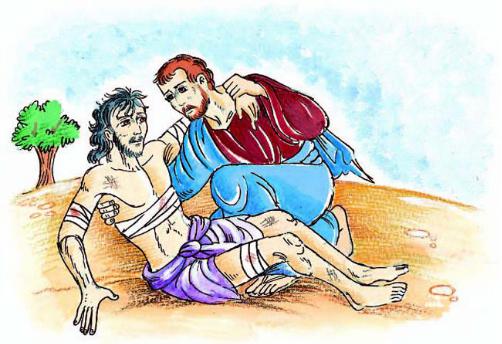 Опљачкали су га и испребијали, а затим су га оставили да лежи крај пута.Тим путем је касније пролазио неки свештеник.Видео је човека у невољи, али је прошао поред њега.Туда је потом прошао један левит.Ни он му није помагао.После неког времена наиђе и један Самарјанин.Приђе несрећном човеку и опра му ране.Пренесе га у једну гостионицу и плати да о њему бруну.Ко је од ове тројице био ближњи човеку у невољи?Да ли се неко према теби односио као Самарјанин из приче?Када си се ти понашао као милостиви Самарјанин?ЗапамтиСви људи су наши ближњи.И ми попут Христа треба да волимо сваког човека.Љубав коју показујемо према другим људима одраз је наше љубави према Богу.ЗадатакОд понуђених речи сложи реченицу                        и се речима Љубав делима показује.Буди и ти као милостиви Самарјанин. Помози онима којима је потребна твоја помоћ.Левит – једна врста свештеника код старих ЈеврејаСамарјанин – припадник самарјанског народа са којима Јевреји нису били пријатељи